Laboration tennMaterial: Tennskopa, brännare, tändstickor, skyddsbricka och tenn.Riskbedömning: Flytande tenn är väldigt varmt, håll skopan över skyddsbrickan. Hantera brännaren varsamt, sätt upp håret, använd skyddsglasögon och skyddsförkläde.Utförande: Lägg en bit tenn i skopan och värm, observera och dokumentera vad som händer.Resultat: Beskriv vad som händer med tennet.Slutsats: Sker det någon kemisk reaktion? De ämnen som kan reagera är tenn Sn och syre i luften O2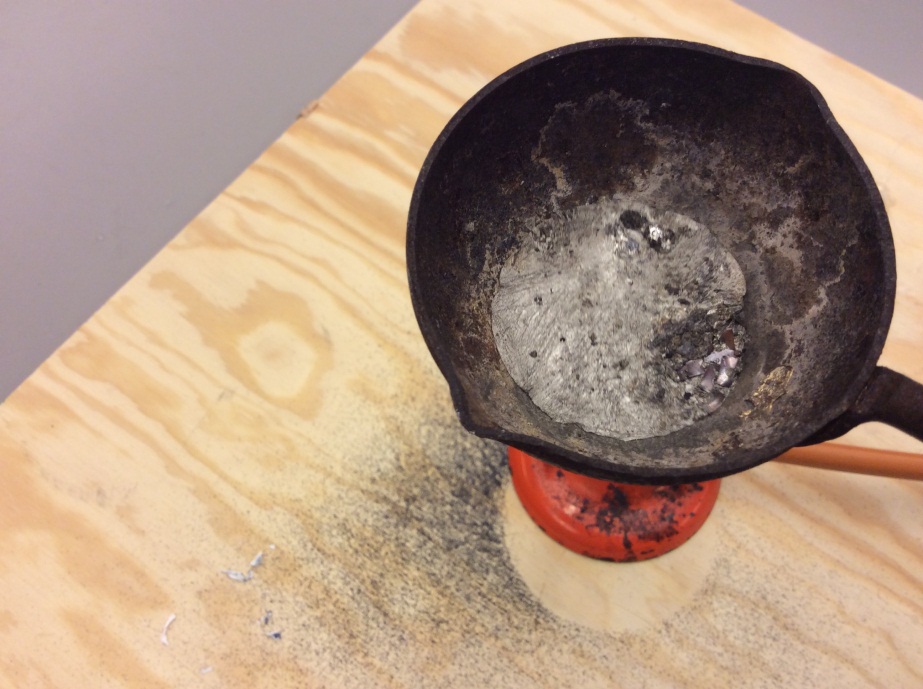 